FAKULTET ZA EKOLOGIJUJANUARSKO-FEBRUARSKI ISPITNI ROK 2023/24.GODINE                                                                                                                                                                                                                                                                                                                                                                                                                                                                                                                                                                                                                                                                                                                                                                                                                                                                                                                                                                                                                                                                                                                                                                                                                                                                                                                                                                                                                 НАПОМЕНА: Испитни рокови нису комплетирани и допуњаваће се!Студенти су дужни предати испитну пријаву обавезно 3 дана прије испитног рока!!!! Студенти који пријаве не предају у предвиђеном року и чије пријаве буду непотпуне неће моћи изаћи на испит!                                                                                                                                                                                                                                                       В. Д. ДЕКАНАПроф. др Бранка МарковићR.brIme i prezime profesoraJanuarFebruarTermin1.Prof. dr Jela Ikanović19.01.09.02. 10.002.Doc. dr Nikola Rakašćan26.01.16.02.10.003.Prof.dr Tešo Ristić16.01.06.02.12:004.Doc.dr Igor Trbojević29.01.13.02.15.005.Prof. dr Ostoja Barašin18.01.15.02.11.006.Prof. dr Srđa Popović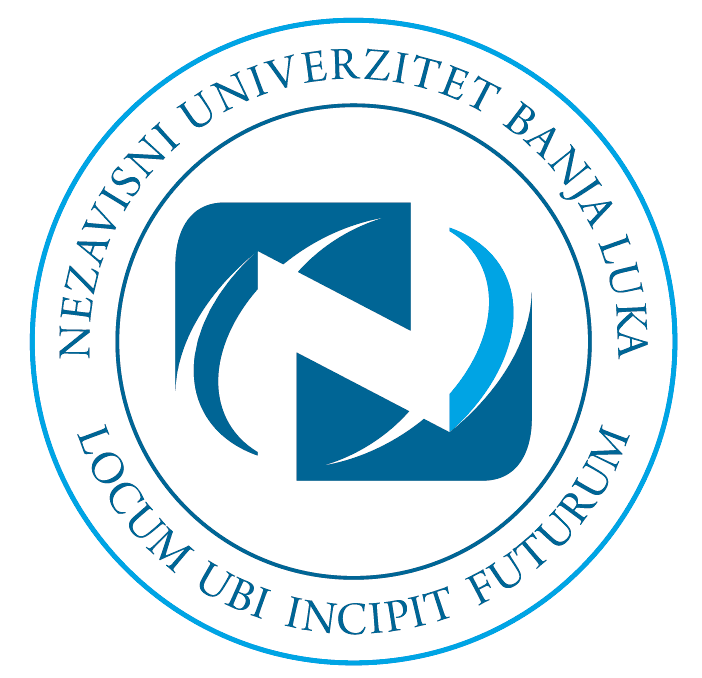 31.01.15.02.10.007.Prof.dr Milena Žuža26.01.16.02.13.308.Doc. dr Miloš Grujić22.01.12.02.16.159.Doc. dr Goran Mihajlović19.01.16.02.10.0010.Doc. dr Dragana Popović26.01.16.02.13.0011.Prof.dr Nenad Sakan26.01.17.02.10.0012.Prof. dr Saša Čekrlija17.01.12.02.16.0013.Doc. dr Mladen Bubonjić25.01.05.02.12.0014.Prof. dr Marko Jelić31.01.16.02.10.0015.Prof.dr Željko Vojinović22.01.12.02. 12.0016.Doc.dr Ružica Đervida30.01.13.02.12.0017.Doc. dr Dragiša Đorđić29.01.12.02.11:0018.Prof.dr Radomir Čolaković20.01.10.02.12:0019.Prof.dr Milomir Martić16.01.08.02.10.0020.Prof. dr Branka Marković24.01.07.02.12.0021.Prof.dr Marinko Markić31.01.14.02.12.0022.Prof. dr Perica Gojković26.01.16.02.10.0023.Mr Čedomir Knežević17.01.06.02.10.00